GradeGradeGradeCriticisms of Bowlby’s TheoryCriticisms of Bowlby’s TheoryCriticisms of Bowlby’s TheoryE GRADE ANSWERC GRADE ANSWERA GRADE ANSWERMust KnowMust KnowCould KnowE GRADE ANSWERC GRADE ANSWERA GRADE ANSWEREvidence against MonotrophyEvidence Against Critical PeriodPrivation is ReversibleE GRADE ANSWERC GRADE ANSWERA GRADE ANSWERP: One issue with Bowlby’s theory is that he believed in monotropy.P: In addition, another limitation with his theory is that he believed in a critical period.P: Furthermore, another issue is that Bowlby believed the effects of privation were irreversible.C GRADE ANSWERA GRADE ANSWERE: For example, he argued that infants can only attach themselves to one primary caregiver – usually the mother.E: For example, infants had to form an attachment within the first 3 years of life.E: For example, Bowlby argued that if an infant didn’t have the opportunity to form an attachment they would then have poor motor skills/language skills and social skills that last into adulthood.C GRADE ANSWERA GRADE ANSWERE: This is an issue because infants can form multiple attachments e.g. with fathers, grandparents, pets, blankets, friends etcE: This is an issue because critics argue that healthy attachments can form after the first 3 years of life, for example, with an adoptive parent.E: This is an issue because the Czech twins who suffered cruelty at an early age and were locked away in a cellar; gradually got over the abuse and neglect. They were adopted by 2 sisters, given strong, consistent care and eventually their motor/social and language skills became normal and above average. They went on to have successful marriages.A GRADE ANSWERL: As a result, the explanatory power of his theory is questioned.L: Deeming the theory weak because its explanatory power is cast into doubt.L: Therefore, the credibility of Bowlby’s theory can be questioned.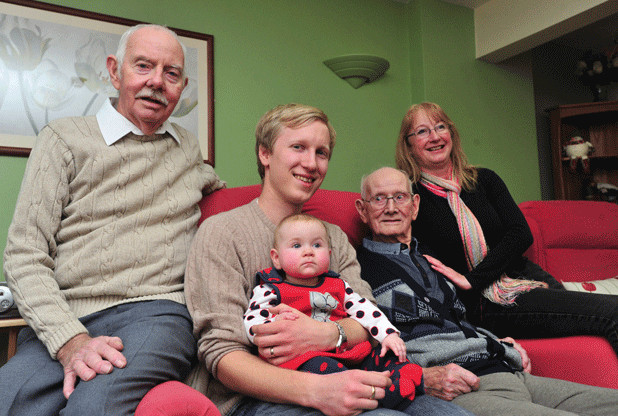 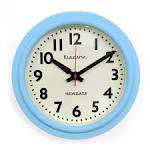 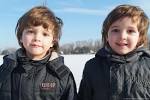 